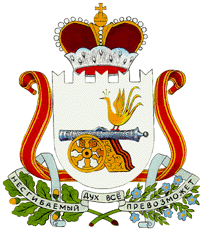 АДМИНИСТРАЦИЯЗАБОРЬЕВСКОГО СЕЛЬСКОГО ПОСЕЛЕНИЯДЕМИДОВСКОГО РАЙОНА СМОЛЕНСКОЙ ОБЛАСТИРАСПОРЯЖЕНИЕот 15.12.2022 года № 42-р	В целях укрепления антитеррористической защищенности и противопожарной безопасности объектов с массовым пребыванием людей и систем жизнеобеспечения населения на территории Заборьевского сельского поселения Демидовского района Смоленской области в период подготовки и проведения новогодних и рождественских праздников в 2022 - 2023 годов 1. Организовать инструктаж и дежурство с 31 декабря 2022 года по 08 января 2023 года сотрудников Администрации Заборьевского сельского поселения Демидовского района Смоленской области с ежедневным докладом об обстановке дежурному ЕДДС Демидовского района до 9.00 по телефону 4-11-70, при обнаружении происшествий докладывать незамедлительно.2. Утвердить график дежурств сотрудников Администрации Заборьевского сельского поселения Демидовского района Смоленской области в период проведения новогодних и рождественских праздников в 2022-2023 гг.. (Приложение №1)3. Контроль за предоставлением ежедневной информации о состоянии систем жизнеобеспечения населения в Администрацию муниципального образования «Демидовский район» Смоленской области оставляю за собой.4. Настоящее распоряжение вступает в силу со дня его подписания.Глава муниципального образованияЗаборьевского сельского поселенияхДемидовского района Смоленской области                              А.В. ЛисененковУТВЕРЖДЕНРаспоряжением АдминистрацииЗаборьевского сельского поселенияДемидовского района Смоленской областиот 15.12.2022 года № 42-рСПИСОКответственных сотрудников Администрации Заборьевского сельского поселения Демидовского района Смоленской области,осуществляющих дежурство с 31 декабря 2022 года по 08 января 2023 годаО дополнительных мерах по антитеррористической защищенности и противопожарной безопасности на объектах с массовым пребыванием людей на территории Заборьевского сельского поселения Демидовского района Смоленской области в период проведения новогодних и рождественских праздников в 2022 - 2023 гг.Период дежурстваОтветственное лицо (ФИО)Занимаемая должность Телефон09.00 31.12.202209.00 01.01.2023Лисененков Андрей ВладимировичГлава муниципального образования Заборьевского сельского поселения Демидовского района Смоленской области8950705655509.00 01.01.202309.00 02.01.2023Солдатенкова Виктория СергеевнаГлавный специалист Заборьевского сельского поселения Демидовского района Смоленской области8920325912209.00 02.01.202309.00 03.01.2023Корбачева Нина ВасильевнаВедущий специалист Заборьевского сельского поселения Демидовского района Смоленской области8920666304909.00 03.01.202309.00 04.01.2023Солдатенкова Оксана ПетровнаСпециалист 1 категории Заборьевского сельского поселения Демидовского района Смоленской области8910716601309.00 04.01.2023 09.00 05.01.2023КозловаЕлена ВладимировнаСтарший менеджер Заборьевского сельского поселения Демидовского района Смоленской области8915646577209.00 05.01.2023 09.00 06.01.2023Голубева Мария НиколаевнаСтарший менеджер Заборьевского сельского поселения Демидовского района Смоленской области8910715920909.00 06.01.202309.00 07.01.2023Леписева Ольга ПетровнаМенеджер Заборьевского сельского поселения 
Демидовского района Смоленской области8908287249709.00 07.01.202309.00 08.01.2023Петрова Валентина ПетровнаМенеджер Заборьевского сельского поселения 
Демидовского района Смоленской области8920313833309.00 08.01.2023 09.00 09.01.2023Бабурова Виктория ВикторовнаМенеджер Заборьевского сельского поселения 
Демидовского района Смоленской области89507033644